Chapitre 1 – Suites et récurrenceRaisonnement par récurrence Théorème - Principe du raisonnement par récurrenceSoit  une propriété dépendant d'un entier naturel . On suppose que :  Pour tout entier naturel  fixé, si . Alors pour tout entier naturel , Théorème - Principe du raisonnement par récurrence à partir d'un certain rangSoit  et  une propriété définie pour . On suppose que :  Pour tout entier naturel Alors pour tout entier naturel  RemarquePour démontrer par récurrence qu’une propriété  est vraie pour tout entier naturel  on procède en trois étapes. Étape  - ………………………………On vérifie que la …………………………………………………. Étape  - ……………………………….Soit  un entier naturel tel que   On suppose que ……………………………………………………………………………………………………………………………………………………………………………….. Étape  - ………………………………On conclut que Exemple Pour tout , on considère la propriété  …Propriété - Inégalité de Bernoulli Pour tout réel  strictement positif et pour tout entier naturel  : ……………………………..DémonstrationSoit  un réel positif.…..Méthodes 1 et 2 page 17Limite d'une suite Définition - Suite divergeant vers l'infini On dit que la suite  tend vers quand  tend vers , si …………………………………….………………………………………………………………………………………………………….On dit que ……………………… et on note 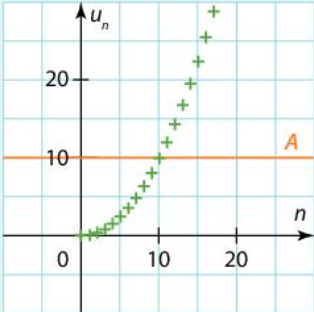 On dit que la suite  tend vers  quand  tend vers , si …………………………………….…………………………………………………………………………………………………………..On dit que  et on note.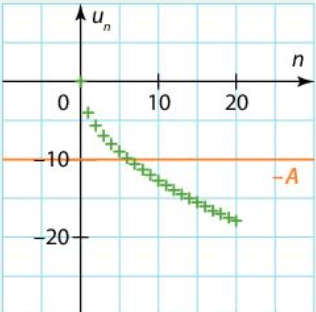 Exemple Soit la suite définie par . ……Définition - Suite convergeant vers un nombre réelOn dit que la suite  tend vers un réel  quand  tend vers , si ………………………………..…………………………………………………………………………………………………………. On que  et on note .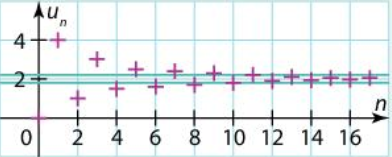 RemarqueTout intervalle ouvert contenant  contient un intervalle ouvert centré en , c’est-à-dire de la forme , avec  un réel strictement positif. On peut donc réécrire la définition : si et seulement si ………………………………………….………………………………………………………………………………………………………………….. Théorème - Unicité de la limite Lorsqu’elle ………………………., la limite est ……………………. RemarqueUne suite qui ne converge pas, …………. Elle peut soit diverger vers ou soit n'avoir pas de limite. Par exemple, la suite  définie par  n'a pas de limite ………………………………………..Méthodes 3 page 19 Propriétés des limites Propriété – Limite des suites de référenceLes suites  et  avec  tendent vers  quand  tend vers   ce qui s’écrit :Les suites  et  avec  tendent vers  quand  tend vers  ce qui s’écrit :Propriété - Limite d’une somme et d’un produitSoit  et  deux suites, et  et  deux réels.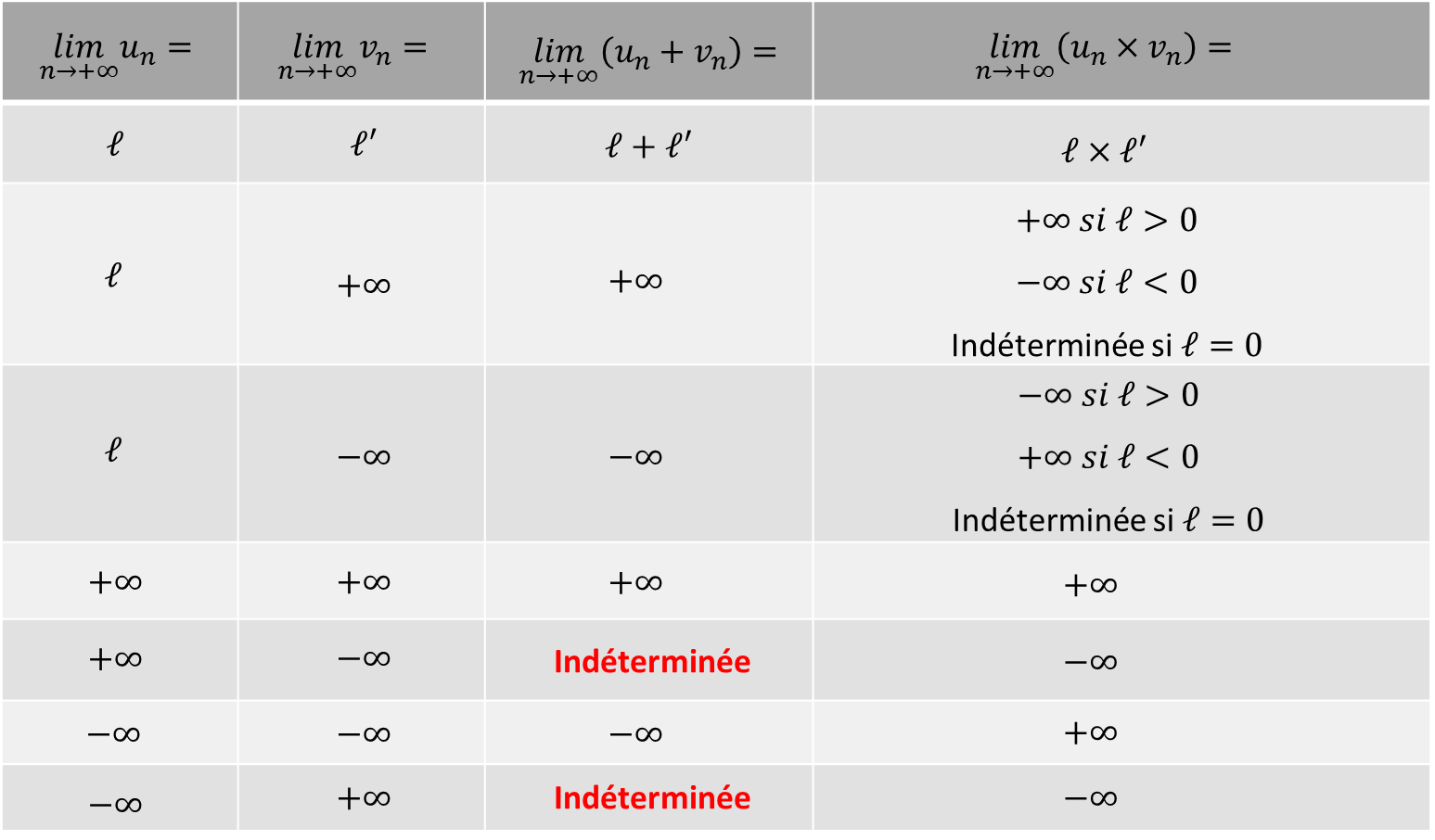 Propriété - Limite d’un quotientSoit  et  deux suites, et  et  deux réels.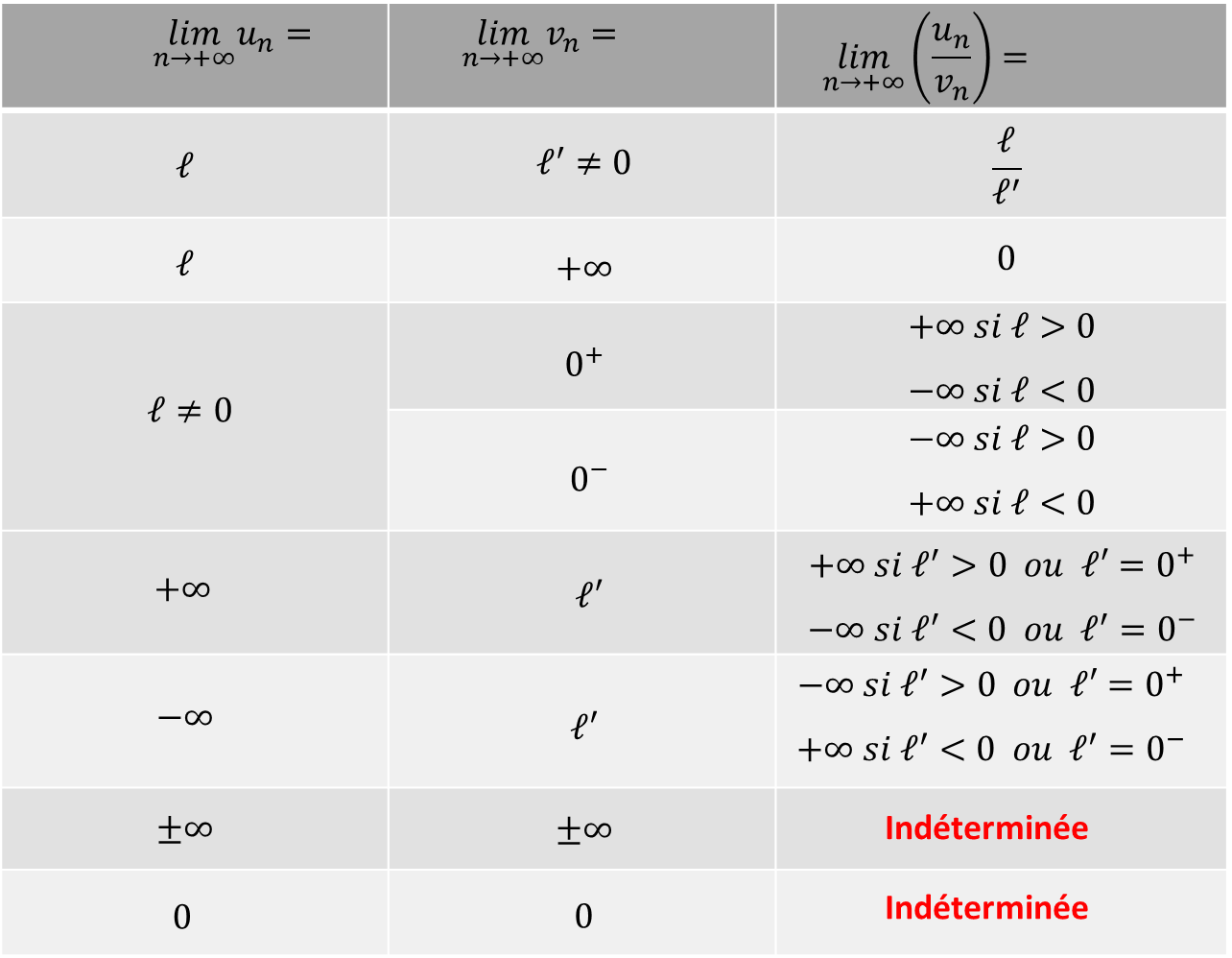 Remarques Dans les deux tableaux précédents :① indéterminée signifie que c'est une ………………………., et qu'il n'y a pas de ………………………..………………………………………………………………………………………………... ②  (resp. ) signifie ………………………………………………………………………..……………………………………………………………………………………………………………….. Exemples ❶ Soit  la suite définie par ……❷ Soit  la suite définie par .❸ Soit  la suite définie par . Limites et comparaison Théorème - Théorème de comparaison Soit  et  deux suites. On suppose qu'il existe un entier , tel que pour tout  , . Si alors Si alors ExemplesSur les schémas suivants, on a représenté  en bleu et  en rouge avec ① Les suites  et   tendent vers .	② Les suites   et   tendent vers .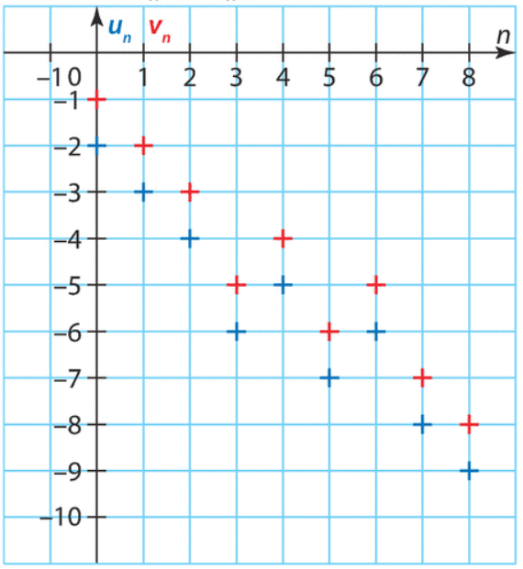 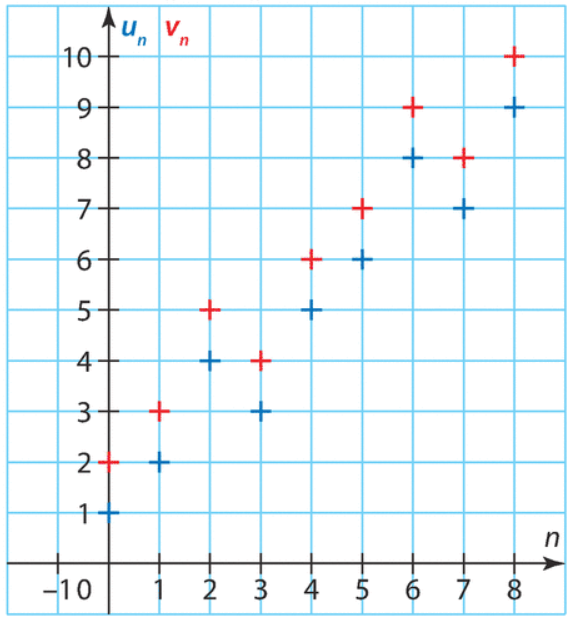 Démonstration Démontrons la première propriété. Soit . …Théorème - Théorème des gendarmes Soit  ,  et  trois suites, et  un réel. On suppose que : il existe un entier naturel  tel que pour tout entier ,   .Alors la suite  converge et ExempleSur le schéma suivant, on a représenté  en bleu,   en rouge et   en vert. 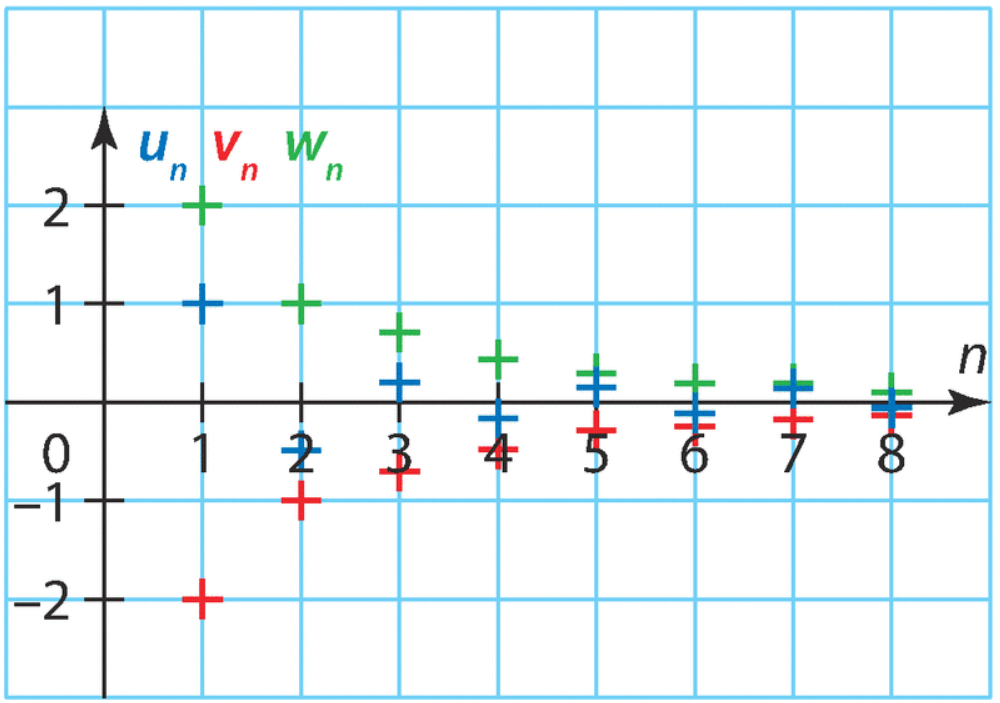 Propriété - Inégalités et limites Soit  et   deux suites convergentes. On suppose qu'il existe un entier naturel  tel que pour tout entier  ,  Alors 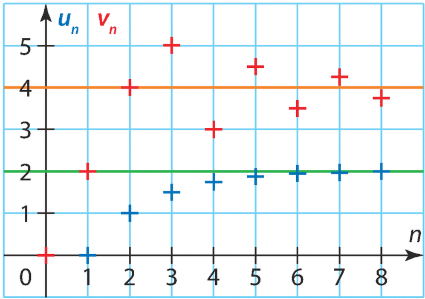 ExempleSur le schéma suivant, on a représenté  en bleu et   en rouge. Suites géométriques et suites monotones Propriété – Limite d’une suite géométriqueSoit  un réel.Si , alors Si , alors Si  , alors Si , alors …………………………Exemple, donc Démonstration Si  ….Si ….Si  ….Définition - Suite majorée, minorée, bornéeSoit  une suite définie à partir du rang . • On dit que  est majorée s'il existe un réel  tel que …………………………………………… • On dit que  est minorée s’il existe un réel  tel que …………………………………………… • On dit que  est bornée si Propriétés - Convergence d'une suite monotone ① Toute suite croissante majorée ……………………….② Toute suite croissante non majorée …………………… ③ Toute suite décroissante minorée …………………….④ Toute suite décroissante non minorée ……………….. Démonstration Démontrons la propriété ②Soit . ……..RemarqueLes réciproques des propriétés précédentes sont ……………………….Par exemple la suite  définie par  …………………………………………………... 